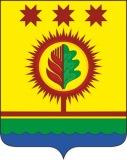 В соответствии с Федеральным законом от 06 октября 2003 года № 131-ФЗ «Об общих принципах организации местного самоуправления в Российской Федерации»,  Законом Чувашской Республики от 14.05.2021 № 31 «О преобразовании муниципальных образований Шумерлинского района Чувашской Республики и о внесении изменений в Закон Чувашской Республики "Об установлении границ муниципальных образований Чувашской Республики и наделении их статусом городского, сельского поселения, муниципального района и городского округа», руководствуясь принципом непрерывности осуществления функций выборной публичной власти, в целях недопущения нарушения конституционных прав граждан – жителей Шумерлинского муниципального округа Чувашской РеспубликиСобрание депутатов Шумерлинского муниципального округаЧувашской Республики решило:1. Возложить исполнение полномочий главы Шумерлинского муниципального округа Чувашской Республики на главу Шумерлинского района Чувашской Республики Леонтьева Бориса Геннадьевича до дня вступления в должность главы Шумерлинского муниципального округа Чувашской Республики, избранного Собранием депутатов Шумерлинского муниципального округа Чувашской Республики из числа кандидатов, представленных конкурсной комиссией, по результатам конкурса. 2. Настоящее решение подлежит опубликованию в издании «Вестник Шумерлинского района» и размещению на официальном сайте Шумерлинского района в сети «Интернет».3. Настоящее решение вступает в силу со дня его подписания.ЧĂВАШ РЕСПУБЛИКИÇĚМĚРЛЕ РАЙОНĚЧУВАШСКАЯ РЕСПУБЛИКАШУМЕРЛИНСКИЙ РАЙОНÇĚМĚРЛЕ МУНИЦИПАЛИТЕТОКРУГĔН ДЕПУТАТСЕН ПУХĂВĚЙЫШĂНУ07.10.2021 1/5 №Çемěрле хулиСОБРАНИЕ ДЕПУТАТОВШУМЕРЛИНСКОГО МУНИЦИПАЛЬНОГО ОКРУГАРЕШЕНИЕ07.10.2021 № 1/5город ШумерляО возложении исполнения полномочий главы Шумерлинского муниципального округа Чувашской Республики на главу Шумерлинского района Чувашской РеспубликиПредседатель Собрания депутатов Шумерлинского муниципального округаЛеонтьев Б.Г.